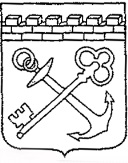 КОМИТЕТ ПО ТРУДУ И ЗАНЯТОСТИ НАСЕЛЕНИЯ ЛЕНИНГРАДСКОЙ ОБЛАСТИПРИКАЗ                                                                                                                                                                  «____» __________2020                                                                         № __«Об утверждении Перечня услуг(работ), оказываемых (выполняемых) государственным автономным образовательным учреждением дополнительного образования Ленинградской области «Центр опережающей профессиональной подготовки «Профстандарт», подведомственным комитету по труду и занятости населения Ленинградской областиВ соответствии с ч. 4 п.3 статьи 69.2 Бюджетного кодекса Российской Федерации от 31 июля 1998 года № 145-ФЗ, постановлением Правительства Ленинградской области от 7 декабря 2015 года № 466 «Об утверждении государственной программы Ленинградской области «Содействие занятости населения Ленинградской области»», постановлением Правительства Ленинградской области от 17 мая 2012 года №163 «О профессиональном обучении                                          и дополнительном профессиональном образовании по направлению органов службы занятости населения Ленинградской области отдельных категорий граждан», постановлением Правительства Ленинградской области от 17 сентября 2003 года № 195 «Об утверждении положения об обучении по охране                              труда и проверке знаний требований охраны труда работников                           организаций на территории Ленинградской области» приказываю:1. Утвердить перечень государственных услуг (работ), оказываемых (выполняемых) государственным автономным образовательным учреждением дополнительного образования Ленинградской области «Центр опережающей профессиональной подготовки «Профстандарт», подведомственным комитету                             по труду и занятости населения Ленинградской области» согласно приложению.2. Настоящий приказ вступает в силу с даты подписания и применяется при составлении и исполнении областного бюджета Ленинградской области, начиная              с бюджета на 2020 год и на плановый период 2021 и 2022 годов.3. Контроль за исполнением настоящего приказа возложить на первого заместителя председателя комитета по труду и занятости населения Ленинградской области Т.М. Котова Председатель комитета                                                                                 А.Ю. АстратоваСОГЛАСОВАНО:Первый заместитель председателя комитета                                                                         Т.М. КотовНачальник финансово-экономическогоотдела                                                                                                     Н.А. ОрловаКонсультант сектора контроляза соблюдением законодательства   о занятости                                                                                             И.В. ШарлайНачальник сектора прфессиональногообучения и профессиональной ориентации                                       М.М. Турченко Начальник отдела охраны труда и социального партнерства                                                                  К.В. Абалаков                                                                                                   УТВЕРЖДЕН                                                                          приказом комитета по труду и занятости                        населения  Ленинградской области                                                                                    от «___» __________2020  № ____Переченьуслуг (работ),оказываемых (выполняемых) государственным автономным образовательным учреждением дополнительного образования Ленинградской области «Центр опережающей профессиональной подготовки «Профстандарт», подведомственным комитету по труду и занятости населения Ленинградской области1.Государственные услуги:1.1. Организация профессиональной ориентации граждан в целях                   выбора сферы деятельности (профессии), трудоустройства, прохождения профессионального обучения и получения дополнительного профессионального образования;1.2. Психологическая поддержка безработных граждан, в том числе организация мероприятий по повышению мотивации инвалидов к труду;1.3. Предоставление информационных, консультационных, юридических               и других услуг участникам Государственной программы и членам их семей.1.4. Профессиональное обучение и дополнительное профессиональное образование безработных граждан;1.5. Профессиональное обучение и дополнительное профессиональное образование незанятых граждан, которым в соответствии с законодательством Российской Федерации назначена страховая пенсия по старости и которые стремятся возобновить трудовую деятельность;1.6. Профессиональное обучение и дополнительное профессиональное образование незанятых инвалидов, обратившихся в службу занятости населения              за содействием в поиске подходящей работы;1.7. Профессиональное обучение и дополнительное профессиональное образование лиц, отбывающих наказание в местах лишения свободы;1.8. Обучение и проверка знаний по охране труда руководителей                                    и специалистов государственных и муниципальных учреждений и предприятий Ленинградской области;1.9. Обеспечение непрерывной подготовки работников по охране труда                  на основе современных технологий  обучения;1.10. Обучение специалистов в области охраны труда и проведение регионального Чемпионата «Навыки мудрых» по компетенции «Охрана труда»                  с использованием  мобильного комплекса;1.11. Опережающее профессиональное обучение работников, находящихся под угрозой увольнения (в отношении которых проводятся мероприятия                           по высвобождению, работающих в режиме неполного рабочего времени, находящихся в состоянии простоя по инициативе работодателя), а также работников организаций (предприятий), осуществляющих реструктуризацию и(или) модернизацию производства, в соответствии с инвестиционными проектами, направленными на импортозамещение и (или) повышение производительности труда;1.12. Повышение квалификации и переподготовка работников учреждений, подведомственных комитету по труду и занятости населения Ленинградской области;1.13. Переобучение, повышение квалификации работников предприятий                       в целях поддержки занятости и повышения эффективности рынка труда;1.14. Организация переобучения и повышения квалификации женщин                               в период отпуска по уходу за ребенком в возрасте до трех лет, а также женщин, имеющих детей дошкольного возраста, не состоящих в трудовых отношениях                   и обратившихся в органы службы занятости населения;1.15. Профессиональное обучение и дополнительное профессиональное бразование лиц в возрасте 50 лет и старше, а также лиц предпенсионного возраста по направлению органов службы занятости;2. Государственные работы:2.1. Проведение областного конкурса профессионального мастерства «Лучший работник Центра занятости населения Ленинградской области»;2.2. Организация и проведение ежегодного смотра-конкурса «Лучшая организация работы в области охраны труда» и проведение ежегодного смотра-конкурса  «Лучший специалист  по охране труда»;2.3. Организация и проведение мероприятий по профилактике производственного травматизма с использованием мобильного комплекса                        по охране труда.;2.4. Организация и проведение мероприятий (конгресса, выставки «Охрана труда. Безопасность»,семинаров) по вопросам условий и охраны                                       труда, профилактики производственного травматизма и профессиональной заболеваемости,направленных на сохранение и укрепление здоровья работающих граждан;2.5. Организация проживания граждан в период обучения в другой местности по направлению органов службы занятости населения.